Veiledning til skriving av protokoll. 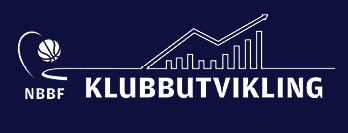 Protokollen skal dokumentere hva som ble behandlet på, og vedtatt av, årsmøtet, og skal ikke være et referat der argumenter for og mot ulike saker skal inngå. I hver sak bør det fremgå hvordan saken ble behandlet av årsmøtet. F.eks. «Styrets leder, [navn], presenterte saken og styrets forslag til vedtak.» Der det i malen under er satt inn forslag er disse utelukkende basert på hva som kan være normal behandling av en sak.For å unngå tvil om hva som ble vedtatt bør protokollen alltid gjengi ordlyden i det enkelte forslag, og en angivelse av hvor mange som stemte for og imot. Dersom det foreligger flere forslag til samme sak skal alle forslagene gjengis, med en beskrivelse av om forslaget ble trukket eller ble stemt over, og i så fall utfallet av stemmegivningen. Forslaget til en protokoll må alltid tilpasses det enkelte idrettslags årsmøte og teksten under er bare utkast til hvordan en protokoll kan se ut. Foruten å være et viktig dokument for idrettslaget selv, er protokollen også nødvendig for å dokumentere den styresammensetting som skal registreres i Enhetsregisteret. Det bør derfor klart fremgå av protokollen hvilke personer som utgjør idrettslagets styre, både de som er nyvalgte og ev. sittende styremedlemmer som ikke var på valg på årsmøtet.I punkt 15 er det lagt til et tillegg som kun gjelder for de idrettslag som er forpliktet til å engasjere revisor.Protokoll fra årsmøte i [navn på idrettslag] 2020Årsmøtet ble avholdt [sted og dato for årsmøtet].Sak 1	Godkjenning av de stemmeberettigede[Styret opplyste om antall stemmeberettigede medlemmer som var til stede ved oppstart av årsmøtet.] Forslag fra styret:[antall] fremmøtte stemmeberettigede medlemmene godkjennes.]Følgende hadde ordet i saken: [navn][Antall stemmer for og mot].Vedtak: Forslaget ble vedtatt.  Sak 2	Valg av dirigent [Eventuell beskrivelse av hvordan saken ble presentert for årsmøtet]Forslag fra styret:[navn] velges som dirigent[er].Følgende hadde ordet i saken:[navn][Antall stemmer for og mot].Vedtak: Forslaget ble vedtatt. Sak 3	Valg av protokollførere(e) [Eventuell beskrivelse av hvordan saken ble presentert for årsmøtet]Forslag fra styret: [navn] velges som protokollfører[e].Følgende hadde ordet i saken: [navn][Antall stemmer for og mot].Vedtak: Forslaget ble vedtatt.Sak 4	Valg av to medlemmer til å underskrive protokollen [Eventuell beskrivelse av hvordan saken ble presentert for årsmøtet]Forslag fra styret:[navn] og [navn] velges til å underskrive protokollen.Følgende hadde ordet i saken:[navn].[Antall stemmer for og mot].Vedtak: Forslaget ble vedtatt.Sak 5	Godkjenning av innkalling[Eventuell beskrivelse av hvordan saken ble presentert for årsmøtet]Forslag fra styret: Innkallingen godkjennes.Følgende hadde ordet i saken:[navn]	[Antall stemmer for og mot].Vedtak: Forslaget ble vedtatt.Sak 6 	Godkjenning av sakliste 	[Eventuell beskrivelse av hvordan saken ble presentert for årsmøtet]Forslag fra styret:Saklisten godkjennes. Følgende hadde ordet i saken:[navn][Antall stemmer for og mot]Forslaget ble vedtatt.Sak 7 	Godkjenning av forretningsorden[Eventuell beskrivelse av hvordan saken ble presentert for årsmøtet]Forslag fra styret:Forretningsorden godkjennes. Følgende hadde ordet i saken: [navn][Antall stemmer for og mot]. Forslaget ble vedtatt.Sak 8	Behandling av idrettslagets årsberetning, herunder eventuelle gruppeårsmeldinger[Eventuell beskrivelse av hvordan saken ble presentert for årsmøtet]Forslag fra styret:[Årsberetningen godkjennes.]Følgende hadde ordet i saken: [navn].[Antall stemmer for og mot].Vedtak: Forslaget ble vedtatt. Sak 9	Behandling av idrettslagets regnskap i revidert stand, [ [Eventuell beskrivelse av hvordan saken ble presentert for årsmøtet]Forslag fra styret: [Regnskapet godkjennes.] Følgende hadde ordet i saken: [navn].[Antall stemmer for og mot].Vedtak: [Forslaget ble vedtatt]. Sak 10	Behandling av forslag og sakerSak 10.1 [Navn på saken][Eventuell beskrivelse av hvordan saken ble presentert for årsmøtet]	[Navn på forslagsstiller, og det som ble foreslått.]Følgende hadde ordet i saken: [navn].[Antall stemmer for og mot].Vedtak: Forslaget ble vedtatt. 	[Eventuelt Sak 10.2 (osv.)]Sak 11	Fastsette medlemskontingent og treningsavgiftSak 11.1	[Eventuell beskrivelse av hvordan saken ble presentert for årsmøtet]Forslag fra styret:Medlemskontingent for [2021, alternativt 2020 dersom årsmøtet beslutter inneværende års kontingent] er kr [beløp]. 	Følgende hadde ordet i saken: [navn].[Antall stemmer for og mot].Vedtak: Forslaget ble vedtatt. Sak 11.2 [Eventuell beskrivelse av hvordan saken ble presentert for årsmøtet]Forslag fra styret:Følgende hadde ordet i saken:[Antall stemmer for og mot].Vedtak: Forslaget ble vedtatt.Sak 12 	Vedta idrettslagets budsjett[Eventuell beskrivelse av hvordan saken ble presentert for årsmøtet]Forslag fra styret: Følgende hadde ordet i saken: [navn].[Antall stemmer for og mot].Vedtak: Forslaget ble vedtatt.Sak 13	Behandling av idrettslagets organisasjonsplan[Eventuell beskrivelse av hvordan saken ble presentert for årsmøtet]Forslag fra styret: Følgende hadde ordet i saken: [navn].[Antall stemmer for og mot].Vedtak: Forslaget ble vedtatt.Sak 14	Valg[Eventuell beskrivelse av hvordan saken ble presentert for årsmøtet]	14.1 Valg styre Valg av styreleder:Forslag fra valgkomiteen:[navn] velges som styreleder. Følgende hadde ordet i saken: [navn].[Antall stemmer for og mot].Vedtak: Forslaget ble vedtatt.	Valg av nestleder:Forslag fra valgkomiteen:[navn] velges som nestleder. Følgende hadde ordet i saken: [navn].[Antall stemmer for og mot].Vedtak: Forslaget ble vedtatt.Valg av øvrig[e] styremedlem[mer]:Forslag fra valgkomiteen:[navn] velges som styremedlem[mer].Følgende hadde ordet i saken: [navn].[Antall stemmer for og mot].Vedtak: Forslaget ble vedtatt.Valg av varamedlem[mer]:Forslag fra valgkomiteen:[navn] velges som varamedlem[mer] til styret.Følgende hadde ordet i saken: [navn].[Antall stemmer for og mot].Vedtak: Forslaget ble vedtatt. Styret i [idrettslaget] består fra [dato for årsmøtet] av følgende personer:[legg inn styremedlemmer valgt på årsmøtet samt ev. styremedlemmer som ikke er på valg, f.eks. styremedlemmer som ble valgt for to år på forrige årsmøte]14.2 Valg av kontrollutvalg [Eventuell beskrivelse av hvordan saken ble presentert for årsmøtet]Valg av to medlemmer av kontrollutvalget Forslag fra valgkomiteen: [navn] og [navn] velges som medlemmer av kontrollutvalget. Følgende hadde ordet i saken: [navn].[Antall stemmer for og mot].Vedtak: Forslaget ble vedtatt. Valg av varamedlem[mer] til kontrollutvalgetForslag fra valgkomiteen: [navn] velges som varamedlem[mer] av kontrollutvalget. Følgende hadde ordet i saken: [navn].[Antall stemmer for og mot].Vedtak: Forslaget ble vedtatt. 14.3 Valg av representanter til ting og møter i andre organisasjonsledd der idrettslaget har representasjonsrett eller gi styret fullmakt til å oppnevne representantene[Eventuell beskrivelse av hvordan saken ble presentert for årsmøtet]Forslag fra styret:Følgende hadde ordet i saken: [navn].[Antall stemmer for og mot].Vedtak: Forlaget ble vedtatt.  	14.4 Valg av valgkomité Valg av leder i valgkomiteen 	Forslag fra styret:[navn] velges som leder av valgkomiteen. Følgende hadde ordet i saken: [navn].[Antall stemmer for og mot].Vedtak: Forslaget ble vedtatt. Valg av medlemmer i valgkomiteen Forslag fra styret: [navn] velges som medlemmer av valgkomiteen. Følgende hadde ordet i saken: [navn].[Antall stemmer for og mot].Vedtak: Forslaget ble vedtatt. Valg av varamedlem[mer] i valgkomiteenForslag fra styret:[navn] velges som varamedlem[mer] av valgkomiteen. Følgende hadde ordet i saken: [navn].[Antall stemmer for og mot].Vedtak: Forslaget ble vedtatt. [14.5 Eventuelt andre valg i henhold til idrettslagets lov eller organisasjonsplan – disse føres opp som 14.6 osv.][Sak 15 Engasjere revisor til å revidere idrettslagets regnskap[Eventuell beskrivelse av hvordan saken ble presentert for årsmøtet]Forslag fra styret: Følgende hadde ordet i saken: [navn].[Antall stemmer for og mot].Vedtak: Forslaget ble vedtatt.][Sted og dato]-----------------------------------------			[Navn og signatur fra den/de som skrev protokollen]						[Sted og dato]-----------------------------------------			------------------------------------------------------------[Navn og signatur fra de to medlemmene årsmøtet valgte til å signere protokollen][Dokumentet er utarbeidet av NIFs juridiske avdeling, og sist oppdatert 14.01.2020. Ved hvert årsmøte bør idrettslaget sjekke https://www.idrettsforbundet.no/klubbguiden/ for eventuell ny versjon av dokumentet.]